                  АДМИНИСТРАЦИЯ КАРГАСОКСКОГО РАЙОНА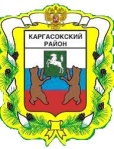 РАЙОННАЯ МЕЖВЕДОМСТВЕННАЯ КОМИССИЯ ПО ПРЕДУПРЕЖДЕНИЮ И ЛИКВИДАЦИИ ЧРЕЗВЫЧАЙНЫХ СИТУАЦИЙ И ОБЕСПЕЧЕНИЮ ПОЖАРНОЙ БЕЗОПАСНОСТИ__________________________________________________________________ПРОТОКОЛ  заседания комиссии по предупреждению и ликвидации чрезвычайных ситуаций и обеспечению пожарной безопасности Администрации Каргасокского района 04.05.2022      16.00   ул. Пушкина, д. 31, с. Каргасок,                                                     № 8ПРЕДСЕДАТЕЛЬСТВУЮЩИЙ НА ЗАСЕДАНИИ                       Ащеулов Андрей Петрович - Глава Каргасокского района, председатель комиссии            ПРИНИМАЮТ УЧАСТИЕ В РАБОТЕ ЗАСЕДАНИЯ:                                                                         Кошовкин А.Э. –  ОМВД РФ по Каргасокскому району, Кудряшов А.Г. – главный специалист ГО ЧС отдела общественной безопасности Администрации Каргасокского района, Монголин С.В. заместитель Главы Каргасокского района по вопросам жизнеобеспечения - начальник отдела жизнеобеспечения района, Барышев Д.Е. – Глава Каргасокского сельского поселения, Волков В.И. – заместитель начальника 32ПСЧ4ПСО ФПС ГПС ГУ МЧС России по ТО, Хлопотной М.В. – директор МУ АТП Каргасокского района, Сыркин С.А. – начальник ОПС № 5 по Каргасокскому и Парабельскому району, Козин С.Н. – начальник Каргасокского РЭС.  ПРИГЛАШЕННЫЕ: Маметов Т.К. – прокурор Каргасокского района, Лукина Н.Л. -                     инженер Каргасокского лесхоза, Полушвайко Н.Н. – начальник отдела по управлению муниципальным имуществом и земельным ресурсам.                                                                                        Повестка:Об организации профилактической работы по предупреждению ланшафтных и лесных пожаров на территории Каргасокского района. СЛУШАЛИ: Волкова Ивана Викторовича - заместителя начальника 32ПСЧ4ПСО ФПС ГПС ГУ МЧС России по ТО – о текущей обстановки связанной с пожарами на территории Каргасокского сельского поселения. В целях проведения профилактической работы необходимо информировать население через газету о правилах пожарной безопасности.Маметова Таира Касымовича – прокурор Каргасокского района – поддерживаю внесенное предложение, а также необходимо принять дополнительно комплекс мер в целях предупреждения пожаров.Ащеулов Андрей Петрович – Глава Каргасокского района – информирую, что администрациям сельских поселений Каргасокского района выделено 330 000 рублей на приобретение первичных средств пожаротушения.Лукина Наталья Леонидовна - инженер Каргасокского лесхоза – регулярно проводится патрулирование в двух направлениях, в сторону м/р Снежное и с.Парабель.            РЕШИЛИ:1.Принять к сведению информацию Ащеулова А.П., Маметова Т.К., Волкова И.В., Лукиной Н.Л.. 2.Рекомендовать директору МУ АТП Каргасокский района довести до водителей автобусов и авиадиспетчера информацию, что при обнаружении любого случая задымления сообщать в ЕДДС администрации Каргасокского района по тел. 112. Ответственный исполнитель: Монголин С.В., Хлопотной М.В. Срок исполнения: в течении пожароопасного сезона.	3.Рекомендовать Главам сельских поселений Каргасокского района:- продолжить работу по изъятию и разбору заброшенных домовладений;- принять необходимые меры по очистке территорий от отходов производства и сухой травы, противопожарному обустройству территорий и проведению иных мероприятий, препятствующих переходу огня на здания и сооружения в населенных пунктах;- провести дополнительную разъяснительную работу среди населения о мерах пожарной безопасности (разместить листовки в местах массового скопления людей);- обеспечить регулярное патрулирование на землях населенных пунктов и в прилегающих лесах;- создать в целях пожаротушения условия для забора воды из источников противопожарного водоснабжения.Ответственный исполнитель: главы сельских поселений.Срок исполнения: в течении пожароопасного сезона.	4. Рекомендовать главному редактору газеты «Северная правда» разместить информацию в газете о мерах пожарной безопасности в весенне-летний пожароопасный период.Ответственный исполнитель: Жукова О.А.Срок исполнения: май 2022 года.        Глава Каргасокского района,        председатель комиссии                                                                                                                А.П.Ащеулов             Секретарь комиссии                                                                                                      А.Г. Кудряшов